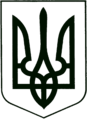 УКРАЇНА
МОГИЛІВ-ПОДІЛЬСЬКА МІСЬКА РАДА
ВІННИЦЬКОЇ ОБЛАСТІВИКОНАВЧИЙ КОМІТЕТ                                                           РІШЕННЯ №97Від 30.03.2023р.                                              м. Могилів-ПодільськийПро затвердження протоколів земельної комісії при виконкомі міської ради 	Керуючись п. 34 ч. 1 ст. 26, п.п. 5 п. б ч. 1 ст. 33, ч. 1 ст. 59 Закону України «Про місцеве самоврядування в Україні», п. й ст. 12, ст.ст. 158-161 Земельного кодексу України, розглянувши матеріали, надані відділом земельних відносин міської ради, -виконком міської ради ВИРІШИВ:1. Затвердити протокол №1 земельної комісії при виконкомі міської ради від 14 лютого 2023 року згідно з додатком 1.2. Затвердити протокол №2 земельної комісії при виконкомі міської ради від 07 березня 2023 року згідно з додатком 2.3. Затвердити протокол №3 земельної комісії при виконкомі міської ради від 16 березня 2023 року згідно з додатком 3.4. Контроль за виконанням даного рішення покласти на першого заступника міського голови Безмещука П.О..       Міський голова                                                           Геннадій ГЛУХМАНЮК                                                                                               Додаток 1                                                                                     до рішення виконавчого                                                                                      комітету міської ради                                                                                     від 30.03.2023 року №97Протокол №1засідання земельної комісії при виконкомі міської радивід 14.02.2023р.                                                       м. Могилів-ПодільськийМісце проведення: Могилів-Подільська міська рада, 3 поверх (зал засідань), 10:00 год.                                                                   Всього членів комісії – 11 чол.          Комісія затверджена рішенням виконавчого комітету міської радивід 25.02.2021 року №62 «Про затвердження посадового складу земельної комісії при виконавчому комітеті міської ради».ПОРЯДОК ДЕННИЙ    1. Про розгляд звернень гр. _____________________________,         який проживає за адресою: вул. ______, буд. ___, кв. __, с. ________        та гр. ____________________, який проживає за адресою: вул. ________,         буд. __, кв. __, м. Могилів-Подільський.    2. Про розгляд звернення гр. ___________________________, яка проживає         за адресою: вул. ___________, буд. ___, кв. __, м. Могилів-Подільський. Голосували: за затвердження порядку денного засідання земельної комісії: за - 6, проти - 0, утримались - 0.1. СЛУХАЛИ:   Безмещука Петра Олександровича - першого заступника міського голови, голову комісії, який повідомив про розгляд звернень гр. ____________________, який проживає за адресою: вул. __________, буд. __, кв. __, с. ______ та гр. ___________________, який проживає за адресою: вул. _________, буд. ___, кв. __, м. Могилів-Подільський, про те, що встановлені межі земельної ділянки яка перебуває в приватній власності гр. _____________ буде перешкоджати заїзду до земельних ділянок гр. ______________ та гр. ____________________ на яких розміщене їхнє нерухоме майно за адресою: вул. __________, __, м. Могилів-Подільський.На комісію запрошені: гр. _____________  – присутній, гр. ______________ - присутній, гр. ______________ - відсутня.ВИСТУПИВ:  Безмещук Петро Олександрович - перший заступник міського голови, голова комісії, запропонував перенести розгляд земельного спору на наступне засідання земельної комісії, про день, час та місце проведення якої попередити зацікавлених осіб, у зв’язку із об’явленою повітряною тривогою.Голосували: за - 6, проти - 0, утримались - 0.Комісія ВИРІШИЛА:  - перенести розгляд земельного спору на наступне засідання земельної комісії, про день, час та місце проведення якої попередити зацікавлених осіб, у зв’язку із об’явленою повітряною тривогою. 2. СЛУХАЛИ:   Безмещука Петра Олександровича - першого заступника міського голови, голову комісії, який повідомив про звернення гр. ______________, яка проживає за адресою: вул. ___________, буд. __, кв. _, м. Могилів-Подільський, щодо призупинення оформлення земельної ділянки по вул. _____________, ___ в м. Могилеві-Подільському, об’єднанню власників багатоквартирного будинку «__________» в постійне користування.На комісію запрошені: гр. _______________________ – відсутня, гр. _______________ - відсутній, _________________ - голова правління об’єднання співвласників багатоквартирного будинку «_________» - відсутня.ВИСТУПИЛИ:  Хмільовський Володимир Олександрович - головний спеціаліст відділу земельних відносин міської ради, секретар комісії, повідомив членів комісії, що надійшла заява від голови правління об’єднання співвласників багатоквартирного будинку «__________» _____________, про перенесення засідання земельної комісії, у зв’язку з повітряною тривогою.  Безмещук Петро Олександрович - перший заступник міського голови, голова комісії, запропонував перенести розгляд земельного спору на наступне засідання земельної комісії, про день, час та місце проведення якої попередити зацікавлених осіб, у зв’язку із об’явленою повітряною тривогою.Голосували: за - 6, проти - 0, утримались - 0.Комісія ВИРІШИЛА:  - перенести розгляд земельного спору на наступне засідання земельної комісії, про день, час та місце проведення якої попередити зацікавлених осіб, у зв’язку із об’явленою повітряною тривогою.     Голова комісії:                                                           Безмещук П.О.    Секретар комісії:                                                       Хмільовський В.О.       Члени комісії:                                                            Гримчак О.І.	                                                                             Гулько А.В.                                                                                         Дунський Ю.С.                                                                                          Епельбойм С.А.Перший заступник міського голови                                         Петро БЕЗМЕЩУК                                                                                                      Додаток 2                                                                                           до рішення виконавчого                                                                                            комітету міської ради                                                                                           від 30.03.2023 року №97Протокол №2засідання земельної комісії при виконкомі міської радивід 07.03.2023р.                                                    м. Могилів-ПодільськийМісце проведення: Могилів-Подільська міська рада, 3 поверх (зал засідань), 10:00 год.                                                                   Всього членів комісії – 11 чол.      Комісія затверджена рішенням виконавчого комітету міської радивід 25.02.2021 року №62 «Про затвердження посадового складу земельної комісії при виконавчому комітеті міської ради».ПОРЯДОК ДЕННИЙ1. Про розгляд звернення гр. _______________________, яка проживає     за адресою: вул. _____________, буд. ___, кв. ___, м. Могилів-Подільський. 2. Про розгляд звернень гр. ___________________________________,     який проживає за адресою: вул. ____________, буд. ___, кв. __, с. ________     та гр. _________________ який проживає за адресою: вул. ______________,     буд. ___, кв. __, м. Могилів-Подільський. 3. Про розгляд звернення гр. _________________________, який проживає      за адресою: вул. _____________, буд. ___, м. Могилів-Подільський. Голосували: за затвердження порядку денного засідання земельної комісії: за - 6, проти - 0, утримались - 0.1. СЛУХАЛИ:   Безмещука Петра Олександровича - першого заступника міського голови, голову комісії, який повідомив про звернення гр. _____________, яка проживає за адресою: вул. __________, буд. __, кв. __, м. Могилів-Подільський, щодо призупинення оформлення земельної ділянки по вул. ______________, ___ в м. Могилеві-Подільському, об’єднанню власників багатоквартирного будинку «_____________» в постійне користування.На комісію запрошені: ___________ - голова правління об’єднання співвласників багатоквартирного будинку «____________» - присутня, гр. __________________ – відсутня, гр. _______________________ – відсутній.Присутні: представник голови правління об’єднання співвласників багатоквартирного будинку «____________» за дорученням гр. ____________.  ВИСТУПИЛИ: Хмільовський Володимир Олександрович - головний спеціаліст відділу земельних відносин міської ради, секретар комісії, повідомив членів комісії, що від гр. _____________________ надійшла заява від ____________ року за вх. №__________ про перенесення засідання земельної комісії, яка має відбутися __________ року на іншу дату, у зв’язку з відсутністю її в м. Могилеві-Подільському.   Безмещук Петро Олександрович - перший заступник міського голови, голова комісії, запропонував керуючись п. 2 ст. 159 Земельного кодексу України, перенести розгляд земельного спору на наступне засідання земельноїкомісії, про день, час та місце проведення якої попередити зацікавлених осіб, у зв’язку із відсутністю сторони спору.Голосували: за - 6, проти - 0, утримались - 0.Комісія ВИРІШИЛА:  - керуючись п. 2 ст. 159 Земельного кодексу України, перенести розгляд земельного спору на наступне засідання земельної комісії, про день, час та місце проведення якої попередити зацікавлених осіб, у зв’язку із відсутністю сторони спору.  2. СЛУХАЛИ:   Безмещука Петра Олександровича - першого заступника міського голови, голову комісії, який повідомив про розгляд звернень гр. __________________________, який проживає за адресою: вул. _________, буд. __, кв. __, с. ________ та гр. ______________, який проживає за адресою: вул. __________, буд. ___, кв. __, м. Могилів-Подільський, про те, що встановлені межі земельної ділянки, яка перебуває в приватній власності гр. _______________, буде перешкоджати заїзду до земельних ділянок гр. ____________________ та гр. ___________________ на яких розміщене їхнє нерухоме майно (нежитлові будівлі складів) за адресою: вул. ____________, __, м. Могилів-Подільський.На комісію запрошені: гр. __________________  – присутній, гр. __________- присутня, гр. _______________ – відсутній.ВИСТУПИЛИ:        Хмільовський Володимир Олександрович - головний спеціаліст відділу земельних відносин міської ради, секретар комісії, повідомив, що гр. ___________________, про повторне засідання земельної комісії був повідомлений належним чином, а саме рекомендованим листом від ____________ року за №____________.         Біловус Марина Анатоліївна - начальник відділу земельних відносин міської ради, член комісії, запропонувала розробити технічну документацію із землеустрою щодо встановлення меж частини земельної ділянки, на яку поширюється право сервітуту (право проїзду на транспортному засобі). Після чого гр. __________________ та гр. _______________ укласти договір сервітуту з гр. ____________________ на право проїзду на транспортному засобі через частину земельної ділянки з кадастровим №________________________, та провести його державну реєстрацію.  Гр. _________________________ повідомила членів комісії, що поки не планує забудовувати земельну ділянку, та хоче мирно вирішити дане питання.  Гр. _______________________ повідомив членів комісії, що потрібно на законодавчому рівні вирішити питання заїзду і що він також за мирне врегулювання даного питання.  Безмещук Петро Олександрович - перший заступник міського голови, голова комісії, запропонував гр.гр. ______________________, _____________ звернутись до гр. _______________________, щодо укладення договору особистого безстрокового сервітуту на частину земельної ділянки, яка належить їй на праві приватної власності, про право проїзду на транспортному засобі.Голосували: за - 6, проти - 0, утримались - 0.Комісія ВИРІШИЛА:  - рекомендувати гр.гр. _________________________, ________________ звернутись до гр. ___________________, щодо укладення договору особистого безстрокового сервітуту на частину земельної ділянки, яка належить їй на праві приватної власності, про право проїзду на транспортному засобі.3. СЛУХАЛИ:   Безмещука Петра Олександровича - першого заступника міського голови, голову комісії, який повідомив про звернення гр. _________________, який проживає за адресою: вул. ____________________, буд. ___, м. Могилів-Подільський, щодо непогодження межі земельної ділянки гр. ___________ при виготовленні технічної документації із землеустрою щодо встановлення (відновлення) меж земельної ділянки в натурі (на місцевості) по вул. ______________, ____ в м. Могилеві-Подільському.На комісію запрошені: гр. __________________ – присутній (представник гр. ________________ за довіреністю), гр. _________________ – присутній.Присутні:Гр.гр. ________________, __________________.ВИСТУПИЛИ:  Гр. _________________ повідомив членів комісії, що гр. _____________ при будівництві літньої кухні заступив за їхню межу на __ метра та ще добудував прибудову до літньої кухні по самій межі.  Гр. __________________ повідомив членів комісії, що відмовляється погоджувати акт встановлення (відновлення) меж земельної ділянки суміжному землекористувачу гр. _____________________ тому що, також претендує на частину земельної ділянки, для обслуговування будівлі (літньої кухні та добудови до неї).   Хмільовський Володимир Олександрович - головний спеціаліст відділу земельних відносин міської ради, секретар комісії, повідомив, що фактично на даний час межа проходить по стіні будівель літньої кухні та прибудови до літньої кухні.  Дунський Юрій Сергійович - начальник управління містобудування та  архітектури міської ради, член комісії, запропонував, при розробці технічної документації по встановленню (відновленню) меж земельної ділянки в натурі (на місцевості) встановити відстань від будівлі літньої кухні гр. ___________ до межі земельної ділянки гр. _______________________ ___ метр для обслуговування будівлі.  Безмещук Петро Олександрович - перший заступник міського голови, голова комісії, запропонував встановити межу земельної ділянки гр. _____________________ відповідно до розробленої технічної документації по встановленню (відновленню) меж земельної ділянки в натурі (на місцевості), а саме: зі сторони літньої кухні гр. _______________ з відступом в __ метр.Голосували: за - 6, проти - 0, утримались - 0.Комісія ВИРІШИЛА:  - встановити межу земельної ділянки гр. ________________________ відповідно до розробленої технічної документації по встановленню (відновленню) меж земельної ділянки в натурі (на місцевості), а саме: зі сторони літньої кухні гр. ___________________________ з відступом в ___ метр;  - дозволити гр. _____________ здійснити приватизацію земельної ділянки по вул. _____________, _____, для будівництва і обслуговування житлового будинку, господарських будівель і споруд орієнтовною площею ________ га, без погодження суміжного користувача гр. _________________________.Голова комісії:                                                           Безмещук П.О.     Секретар комісії:                                                       Хмільовський В.О.        Члени комісії:                                                            Біловус М.А.	                                                                              Гулько А.В.                                                                                          Гримчак О.І.                                                                                           Дунський Ю.С. Перший заступник міського голови                                       Петро БЕЗМЕЩУК                                                                                                     Додаток 3                                                                                           до рішення виконавчого                                                                                            комітету міської ради                                                                                           від 30.03.2023 року №97Протокол №3засідання земельної комісії при виконкомі міської радивід 16.03.2023р.                                                    м. Могилів-ПодільськийМісце проведення: Могилів-Подільська міська рада, 3 поверх (зал засідань), 10:00 год.                                                                   Всього членів комісії – 11 чол.        Комісія затверджена рішенням виконавчого комітету міської радивід 25.02.2021 року №62 «Про затвердження посадового складу земельної комісії при виконавчому комітеті міської ради».ПОРЯДОК ДЕННИЙ1. Про розгляд звернення гр. ______________________, яка проживає за адресою: вул. ___________, буд. ___, кв. __, м. Могилів-Подільський. Голосували: за затвердження порядку денного засідання земельної комісії: за - 7, проти - 0, утримались - 0.1. СЛУХАЛИ:   Безмещука Петра Олександровича - першого заступника міського голови, голову комісії, який повідомив про звернення гр. _________________, яка проживає за адресою: вул. _______________, буд. ___, кв. __, м. Могилів-Подільський, щодо призупинення оформлення земельної ділянки по вул. _____________, ___ в м. Могилеві-Подільському, об’єднанню власників багатоквартирного будинку «___________» в постійне користування.На комісію запрошені: ______________ - голова правління об’єднання співвласників багатоквартирного будинку «____________» - присутня, гр. _____________________ – присутня.Присутні: співвласники багатоквартирного будинку №___по вул. __________ м. Могилева-Подільського: гр.гр. _______________________________, ________________, _________________, __________________, _____________ та представник голови правління об’єднання співвласників багатоквартирного будинку «____________» за дорученням гр. _______________________.  ВИСТУПИЛИ:  Миколайчук Олег Степанович - головний спеціаліст відділу земельних відносин міської ради, секретар комісії, повідомив членів комісії, що головою правління об’єднання співвласників багатоквартирного будинку «_________» _______________ до відділу земельних відносин Могилів-Подільської міської ради було надано «протокол №__ загальних зборів ОСББ «__________» від __________ року про надання повноваження голові правління об’єднання співвласників багатоквартирного будинку «__________» _____________ для оформлення і подачі всіх документів по приватизації прибудинкової території.  Гр. _________________ повідомив членів комісії, що при виготовлені проекту відведення на земельну ділянку під будинком №___ по вул. _______ було допущено ряд помилок, а саме: визначення площі ділянки, якою користується об’єднання співвласників багатоквартирного будинку №___ по вул. ____________. Також заявив, що голова об’єднання співвласників багатоквартирного будинку «__________» _________________, мала погоджувати проект відведення земельної ділянки з  співвласниками багатоквартирного будинку «___________».   ______________ - голова правління об’єднання співвласників багатоквартирного будинку «___________», повідомила членів комісії, що на попередніх засіданнях вона в письмовому вигляді надала пояснення, що дане питання стосується правовідносин між співвласниками об’єднання співвласників багатоквартирного будинку і питання оформлення права постійного користування земельною ділянкою було вирішено загальними зборами.   Безмещук Петро Олександрович - перший заступник міського голови, голова комісії, запропонував:   - відділу земельних відносин міської ради винести на розгляд чергової сесії міської ради звернення голови об’єднання співвласників багатоквартирного будинку «__________» _________________ про затвердження проекту землеустрою щодо відведення земельної ділянки та передачу в постійне користування земельної ділянки площею _______ га, для будівництва і обслуговування багатоквартирного житлового будинку об’єднанню співвласників багатоквартирного будинку «__________» розташованого за адресою: вул. __________, ____, м. Могилів-Подільський, Вінницька область;  - об’єднанню співвласників багатоквартирного будинку «___________» після одержання у постійне користування земельної ділянки використовувати її з дотриманням будівельних норм та правил;  - рекомендувати об’єднанню співвласників багатоквартирного будинку «_____________» та об’єднанню співвласників багатоквартирного будинку «_____________» укласти договір особистого строкового сервітуту на право проходу та проїзду;  - рекомендувати сторонам земельного спору, в разі незгоди з рішенням земельної комісії звертатись до суду.Голосували: за - 7, проти - 0, утримались - 0.Комісія ВИРІШИЛА:  - відділу земельних відносин міської ради винести на розгляд чергової сесії міської ради звернення голови об’єднання співвласників багатоквартирного будинку «___________» ________________ про затвердження проекту землеустрою щодо відведення земельної ділянки та передачу в постійне користування земельної ділянки площею _________ га, для будівництва і обслуговування багатоквартирного житлового будинку об’єднанню співвласників багатоквартирного будинку «____________» розташованого за адресою: вул. ___________, ___, м. Могилів-Подільський, Вінницька область;  - об’єднанню співвласників багатоквартирного будинку «____________» після одержання у постійне користування земельної ділянки використовувати її з дотриманням будівельних норм та правил;  - рекомендувати об’єднанню співвласників багатоквартирного будинку «_____________» та об’єднанню співвласників багатоквартирного будинку «______________» укласти договір особистого строкового сервітуту на право проходу та проїзду;  - рекомендувати сторонам земельного спору, в разі незгоди з рішенням земельної комісії звертатись до суду.Голова комісії:                                                           Безмещук П.О.     Секретар комісії:                                                       Миколайчук О.С.         Члени комісії:                                                            Коняга Л.П.	                                                                              Гулько А.В.                                                                                          Гримчак О.І.                                                                                           Дунський Ю.С.                                                                                           Епельбойм С.А.Перший заступник міського голови                                         Петро БЕЗМЕЩУКПрисутні:Голова комісії:Безмещук Петро ОлександровичСекретар комісії:- перший заступник міського голови. Хмільовський Володимир Олександрович- головний спеціаліст відділу земельних   відносин міської ради.Члени комісії:Гримчак Олександр Іванович- начальник виробничо-технічного відділу   управління житлово-комунального   господарства міської ради;Гулько Анастасія Вікторівна- головний спеціаліст відділу кадрової та   правової роботи апарату міської ради та   виконкому;Дунський Юрій СергійовичЕпельбойм Світлана Анатоліївна- начальник управління містобудування та   архітектури міської ради;- представник комунального підприємства   «Могилів-Подільське міжрайонне бюро   технічної інвентаризації».Відсутні:Борисова Тетяна Григорівна	- секретар міської ради, заступник          голови комісії;Біловус Марина Анатоліївна- начальник відділу земельних відносин      міської ради, член комісії;Глущак Тетяна Василівна- депутат міської ради, голова постійної   комісії міської ради з питань земельних   відносин, природокористування,   планування території, будівництва,   архітектури, охорони пам’яток,     історичного середовища та благоустрою   (за згодою), член комісії;- представник Головного управління   Держгеокадастру у Вінницькій області   (за згодою), член комісії.Присутні:Голова комісії:Безмещук Петро ОлександровичСекретар комісії:- перший заступник міського голови. Хмільовський Володимир Олександрович- головний спеціаліст відділу земельних   відносин міської ради.Члени комісії:Біловус Марина Анатоліївна- начальник відділу земельних відносин    міської ради;Гримчак Олександр Іванович- начальник виробничо-технічного відділу   управління житлово-комунального   господарства міської ради;Гулько Анастасія Вікторівна- головний спеціаліст відділу кадрової та   правової роботи апарату міської ради та   виконкому;Дунський Юрій Сергійович- начальник управління містобудування та    архітектури міської ради.Відсутні:Борисова Тетяна Григорівна	- секретар міської ради, заступник          голови комісії.Глущак Тетяна Василівна- депутат міської ради, голова постійної   комісії міської ради з питань земельних   відносин, природокористування,   планування території, будівництва,   архітектури, охорони пам’яток, історичного    середовища та благоустрою (за згодою),   член комісії;- представник Головного управління   Держгеокадастру у Вінницькій області   (за згодою), член комісії.- представник комунального підприємства   «Могилів-Подільське міжрайонне бюро   технічної інвентаризації», член комісії.Присутні:Голова комісії:Безмещук Петро ОлександровичСекретар комісії:- перший заступник міського голови. Миколайчук Олег Степанович- головний спеціаліст відділу земельних   відносин міської ради.Члени комісії:Коняга Любов Петрівна- в.о. начальника відділу земельних відносин   міської ради;Гримчак Олександр Іванович- начальник виробничо-технічного відділу   управління житлово-комунального   господарства міської ради;Гулько Анастасія Вікторівна- головний спеціаліст відділу кадрової та   правової роботи апарату міської ради та   виконкому;Дунський Юрій СергійовичЕпельбойм Світлана Анатоліївна- начальник управління  містобудування та    архітектури міської ради;- представник комунального підприємства     «Могилів-Подільське міжрайонне бюро   технічної інвентаризації».Відсутні:Борисова Тетяна Григорівна	- секретар міської ради, заступник          голови комісії.Глущак Тетяна Василівна- депутат міської ради, голова постійної   комісії міської ради з питань земельних   відносин, природокористування,   планування території, будівництва,   архітектури, охорони пам’яток,      історичного середовища та благоустрою     (за згодою), член комісії;- представник Головного управління   Держгеокадастру у Вінницькій області   (за згодою), член комісії.